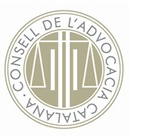 Demanda de judici ordinari per exercitar una acció de responsabilitat civil per accident de trànsit. Demanda judici ordinari (art. 248, 249 i 254.1 de la LEC) Autor: Ramon Maria Sans Ballart (advocat)AL JUTJAT DE PRIMERA INSTÀNCIA DE ............. .........................., procurador/a dels tribunals, actuant en nom de ......................., segons consta acreditat mitjançant l’escriptura de poders corresponent que adjunto com a document número .... (o bé: segons designació apud acta a l’empara del que estableix l’article 24 de la LEC), i sota la direcció lletrada de ..........................., davant d’aquest Jutjat comparec i, com més escaient sigui en dret, exposo:Que, per mitjà del present escrit, en la representació que exerceixo, formulo demanda de judici ordinari en reclamació de la quantitat de ........... euros, contra ........................., amb domicili al carrer ...................., núm. ....., de ...................., i DNI..................., i contra la seva companyia asseguradora ..........................., amb domicili social a ......................, núm. ......, de ..........................., sobre la base dels fets següents.FETS1. Accident de circulacióEn data ......... a les ......... hores ..........................., conductor/a del vehicle marca ..............., model ................. i matrícula ............, i amb el cinturó de seguretat correctament cordat, circulava per ............., quan, a l’alçada del punt quilomètric ......., va ser envestit pel vehicle de marca .........., model ............. i matrícula .........., conduït per .......................... i assegurat per la companyia .......................... .A conseqüència d’aquest xoc, el vehicle de ....................... va sortir/es va desviar i ......................... . (Expliqueu la trajectòria que va seguir el cotxe a causa del xoc i indiqueu, si correspon, les lesions que va patir la persona que conduïa el vehicle.)La causa directa i principal de l’accident va ser la conducta de ........................., qui va cometre una errada en la conducció en realitzar ......................... . (Expliqueu la maniobra incorrecta de la persona que conduïa el vehicle.) Adjunto, com a document número ....., l’atestat realitzat pels Mossos d’Esquadra amb número d’arxiu de trànsit ............... i elaborat per l’agent instructor/a .................... i l’agent secretari/ària ......................, i designo a efectes probatoris els arxius dels Mossos d’Esquadra.2. Lesions inicials, tractaments i evolucióArran de l’accident descrit en el fet anterior, .................... va ser traslladat/da al Servei d'Urgències de l'Hospital ........................., perquè el/la valoressin i li fessin el tractament corresponent segons les lesions sofertes.En aquest centre assistencial es diagnostiquen les lesions següents: ............................ . (Descriviu les lesions.)Amb posterioritat, el tractament i l’evolució de les lesions de ................... ha estat el següent: ............................... .Les manifestacions clíniques que presenta actualment el lesionat/da han de considerar-se com a permanents i sense possibilitat lògica de millora, i en aquest sentit, hem de considerar que .............................. té les seqüeles següents: ........................ . (Descriviu les seqüeles.)Així doncs, de tot el que he exposat, arribo a les conclusions següents:Que la part actora, ......................, va patir un accident de trànsit en data ............., amb lesions consistents en ....................... .Que les lesions sofertes compleixen els requisits medicolegals de causalitat.Que, per a la curació de les lesions esmentades, la part actora ha necessitat tractament medicofarmacològic, ortopèdic, quirúrgic i rehabilitador.Que aquestes lesions es van estabilitzar aproximadament als .......... dies, dels quals ........ dies corresponen a un període amb pèrdua moderada de la qualitat de vida, i els ........ dies restants a un període sense pèrdua de qualitat de vida.Que la valoració quantitativa de tals seqüeles segons el barem establert a la Llei 35/2015 és de ......... punts, dels quals ......... punts corresponen a ......................, i els ......... punts restants a perjudici per seqüeles estètiques en grau lleuger.Que, a fi d’acreditar tot el que he exposat, adjunto, com a document número ....., l’informe mèdic pericial emès per ........................ .També adjunto, com a document número ...., tota la documentació que objectiva la situació mèdica de ........................... i que ha servit de base per a poder elaborar l’informe anterior. Designo als efectes probatoris tots i cadascun dels organismes que hi han intervingut.3. Valoració del dany corporalEl total d’indemnització que aquesta part peticiona és de ............... euros, segons el desglossament següent, el qual està detallat a l’informe mèdic pericial que adjunto com a document número .... a la present demanda. (A continuació, descriviu i quantifiqueu totes i cadascuna de les lesions.)Indemnització per seqüeles permanents (perjudici personal bàsic): ........................ .Indemnització per seqüeles permanents (perjudici personal particular): ........................ . Indemnització per lesions temporals: ........................ . Perjudici patrimonial: ........................ .4. Activitat laboral de .........................El lesionat/da, en la data en què va patir l'accident de trànsit que li va provocar les lesions i seqüeles objecte de valoració en l’informe pericial esmentat, desenvolupava les activitats laborals de ................................... .El lesionat/da ha desenvolupat aquestes activitats laborals de .................... en els darrers ...... anys de la seva vida laboral activa, per la qual cosa considero, a tots els efectes legals, les activitats laborals de ....................  com a professió habitual.Adjunto, com a document número ...., el certificat de l’empresa on ...............................  treballa i que assevera les tasques que realitza.5. Reclamació judicial: article 7 del text refós de la Llei de responsabilitat civil i assegurança en la circulació de vehicles de motor, aprovat pel Reial decret legislatiu, 8/2004, de 29 d’octubre (LRCACVM)Mitjançant carta de data .........., ........................ va fer arribar l’oferta motivada d’indemnització per lesions a ...................... per un import de ............ euros. Adjunto, com a document número ...., l’oferta motivada esmentada que va efectuar l’asseguradora ..................... .Amb posterioritat per part de la representació de ......................., en data ........... es va remetre una carta certificada a l’asseguradora ...................... en la qual s’adjuntava la comunicació del sinistre juntament amb la quantificació de la indemnització, la qual pujava a un total de .............. euros. Tot això en compliment de l'article 7 del text refós de la Llei de responsabilitat civil i assegurança en la circulació de vehicles de motor, aprovat pel Reial decret legislatiu, 8/2004, de 29 d’octubre, segons la redacció donada per la Llei 35/2015, de 22 de setembre, de reforma del sistema per a la valoració dels danys i perjudicis causats a les persones en accidents de circulació. Adjunto, com a document número ....., l’oferta motivada realitzada per la representació de ..................... a l’asseguradora ..................... . Arran d’aquesta quantificació de les lesions realitzada per ......................, l’asseguradora ................. mitjançant carta de data .......... ens fa arribar una nova oferta motivada d’indemnització per un import de ............ euros. Adjunto, com a document número ...., aquesta nova oferta motivada efectuada per part de .................... .Aquesta darrera oferta motivada va ser refusada per part de ........................ . Adjunto, com a document número ...., aquest refús de ................... a l’oferta motivada efectuada per .................... .Als fets anteriors són aplicables els fonaments de dret següents.FONAMENTS DE DRET1. Jurisdicció i competència. De conformitat amb l'article 52.1.9è de ​​la LEC, és competent el Jutjat al qual em dirigeixo per pertànyer al partit judicial on es van causar els danys.2. Capacitat. Legitimació activa i passiva. Les parts es troben legitimades en aquest procediment i tenen capacitat per ser part de conformitat amb els articles 6 i 7 de la Llei d'enjudiciament civil. L'article 10 LEC legitima, per comparèixer i actuar en judici, els titulars de la relació jurídica o de l'objecte litigiós. En aquest cas, la part demandant i demandada són els subjectes titulars de l’objecte litigiós. La legitimació activa del meu representat/da resulta de la seva qualitat de perjudicat/da per l'accident, i correspon la passiva a la part demandada com a causant del dany i a la companyia asseguradora com a responsable civil, per a la qual cosa el meu representat/da té acció directa contra la companyia asseguradora demandada, en aplicació de l'article 7 del Reial decret legislatiu 8/2004, de 29 d’octubre, que aprova el text refós de la Llei sobre responsabilitat civil i assegurança en la circulació de vehicles de motor.3. Procediment. L'interès econòmic de la demanda supera la suma de 6.000 euros, per la qual cosa és aplicable el que disposen els articles 248, 249 i 254.1 de la LEC i és el judici ordinari l'aplicable al present assumpte.4. Postulació i defensa. Es compleixen les normes de postulació processal, atès que la demanda es presenta per mitjà de procurador legalment habilitat per actuar davant dels tribunals d'aquest partit, i sota la direcció de lletrat/da en exercici, que redacta i signa, d'acord amb el que disposen els articles 23 i 31 de la LEC.5. Requisits formals. S'inicia el procés per mitjà d’una demanda que reuneix tots els requisits exigits a l'article 399 de la LEC, sense que hi hagi altres exigències especials de procedibilitat, i sense la previsió legal d’una acreditació preliminar de la legitimació o principi de prova del dret, per la qual cosa el tribunal ha d’admetre la demanda d'acord amb els articles 403 i 404 de la LEC.6. Quantia. Complint l’exigència dels articles 251 i 253 de la LEC, es xifra la quantia de la demanda en ............... euros.7. Fons de l'assumpte. S'exercita en aquest procediment una acció de rescabalament per culpa extracontractual, en virtut del que estableix l'article 1902 del CC: “El qui per acció o omissió causa dany a un altre, si hi intervé culpa o negligència, resta obligat a reparar el dany causat”.En aquest sentit, concorren en aquest supòsit els requisits de la culpa extracontractual: una conducta negligent, uns perjudicis causats al meu/va mandant i una relació de causa efecte.De la mateixa manera, "el conductor de vehicles de motor és responsable, en virtut del risc creat per la seva conducció, dels danys causats a les persones o als béns amb motiu de la circulació”, tal com estableix l'article 1 de la LRCACVM en la seva nova redacció donada per la Llei 35/2015, de 22 de setembre, de reforma del sistema per a la valoració dels danys i perjudicis causats a les persones en accidents de circulació; per la qual cosa l'assegurador ha de, dins l'àmbit de l’assegurament obligatori i amb càrrec a l'assegurança de subscripció obligatòria, satisfer a la part perjudicada l'import dels danys soferts a la seva persona i als seus béns, així com les despeses i altres perjudicis a què tingui dret segons estableix la normativa aplicable (art. 7 LRCACVM ).Igualment, és aplicable l'article 76 de la Llei del contracte d'assegurança, quan estableix: "El perjudicat o els seus hereus tenen acció directa contra l'assegurador per exigir-li el compliment de l'obligació d'indemnitzar, sense perjudici del dret de l'assegurador a repetir contra l'assegurat [...]".Per a la determinació i quantificació de la indemnització a satisfer pel demandat pels danys i perjudicis causats a les persones, pels danys materials causats i per la pèrdua de guanys previstos i previsibles és aplicable el que estableix l'article 1.2 de la mateixa Llei. En aquest sentit, i sens perjudici que pugui existir culpa exclusiva, quan la víctima capaç de culpa civil només contribueix a la producció del dany, es reduiran totes les indemnitzacions, incloses les relatives a les despeses en què s’hagi incorregut en els supòsits de mort, seqüeles i lesions temporals, tenint en compte la culpa concurrent fins a un màxim del setanta-cinc per cent. S'entén que hi ha aquesta contribució si la víctima, per manca d'ús o per ús inadequat de cinturons, casc o altres elements protectors, incompleix la normativa de seguretat i provoca l'agreujament del dany.En els supòsits de seqüeles i lesions temporals, la culpa exclusiva o concurrent de víctimes no conductores de vehicles de motor que siguin menors de catorze anys o que pateixin un menyscapte físic, intel·lectual, sensorial o orgànic que els privi de capacitat de culpa civil, no suprimeix ni redueix la indemnització i se n'exclou l'acció de repetició contra els pares, tutors i altres persones físiques que, si s'escau, hagin de respondre legalment per elles. Aquestes regles no són procedents si el menor o alguna de les persones esmentades han contribuït dolosament a la producció del dany.Aquestes regles també s'aplicaran si la víctima incompleix el deure de mitigar el dany. Tal com estableix el mateix article 1.2 de la LRCACVM, la víctima incompleix aquest deure si deixa de dur a terme una conducta generalment exigible que, sense comportar cap risc per a la seva salut o integritat física, hauria evitat l'agreujament del dany produït i, en especial, si abandona de manera injustificada el procés curatiu.La quantificació dels danys i perjudicis causats a les persones com a conseqüència del dany corporal ocasionat pels fets de la circulació es durà a terme d'acord amb els criteris del títol IV, que ha estat afegit per la Llei 35/2015, de 22 de setembre, i dins dels límits indemnitzatoris fixats a l'annex de la nova llei que deroga l'anterior.Així, per dur a terme el càlcul de les indemnitzacions és aplicable la Llei 35/2015, de 22 de setembre, de reforma del sistema per a la valoració dels danys i perjudicis causats a les persones en accidents de circulació.Pel que fa a les obligacions de l'assegurador i el perjudicat, l'article 7 LRCACVM estableix l'obligació de remetre una reclamació extrajudicial amb caràcter previ a la interposició de la demanda, que comuniqui el sinistre, sol·liciti la indemnització corresponent i indiqui les dades rellevants del sinistre.9. Interessos article 20 LCS. L'article 7.2 de la LRCACVM estableix que, transcorregut el termini de tres mesos sense que s'hagi presentat una oferta motivada d'indemnització per una causa no justificada o que sigui imputable a l'assegurador, es generen interessos de demora, d'acord amb el que preveu l'article 9 de la mateixa Llei. Aquest article disposa el següent: "si l'assegurador incorre en mora en el compliment de la prestació en l'assegurança de responsabilitat civil per a la cobertura dels danys i perjudicis causats en les persones o els béns amb motiu de la circulació, la indemnització de danys i perjudicis deguts per l'assegurador es regeix pel que disposa l'article 20 de la Llei 50/1980, de 8 d'octubre, de contracte d'assegurança”.Així, és procedent exigir a la companyia d'assegurances demandada l'interès moratori esmentat, perquè no ha consignat cap quantitat des de l'esdeveniment del sinistre.10. Costes. Les costes del present procés han de ser imposades a la part demandada, en la mesura que han de resultar estimades la totalitat de les nostres pretensions, d'acord amb el principi del venciment que destaca l'article 394 de la LEC, pel que fa als judicis declaratius a la seva primera instància.Per tot això,DEMANO AL JUTJAT: Que, tenint per presentat aquest escrit juntament amb els documents que adjunto i les seves còpies, els admeti; que tingui per promogut judici ordinari contra ..........................., amb domicili al carrer ......................, núm. ....., de la localitat de ..........................., i amb DNI número ..................., i contra la seva companyia asseguradora ................., amb domicili social al carrer ......................, núm. ....., de la localitat de ...........................; que, un cop efectuats els tràmits legals corresponents, dicti sentència per la qual estimi íntegrament la demanda i condemni solidàriament els demandats al pagament de la quantitat total de ................. euros segons el desglossament següent: ................. .Les quantitats anteriors són incrementades amb els interessos legals, de conformitat amb l'article 20 de la Llei de contracte d'assegurança, amb expressa imposició de les costes causades en aquest procediment als demandats.ALTRESSÍEXPOSO: Que, a l'empara de l'article 231 LEC, aquesta part manifesta la seva voluntat de corregir qualsevol defecte de caràcter processal en què pugui haver incorregut.DEMANO AL JUTJAT: Que tingui per feta la manifestació anterior. ..............., ....... de/d’................. de ..............(signatura)	(signatura)Advocat/da	Procurador/aNota: l’autor ha cedit els drets d’aquest model per tal que, de forma gratuïta, una tercera persona el pugui descarregar, copiar, modificar i utilitzar sense mencionar l’autoria ni la font, tant amb caràcter professional com amb caràcter no comercial, sense limitació temporal ni territorial. No n’és permesa la traducció, atès que es tracta d’un model creat per al foment del català a l’àmbit del dret.